ESTATUTO DE LA EMPRESACAPÍTULO IDENOMINACIÓN Y ÁMBITO SOCIAL DE ACTUACIÓNArt.1 Nombre y Razón SocialLa Miniempresa funcionará bajo el nombre de “ATRACCIÓN TOTAL” que significa lo que las mujeres y hombres sienten cuando hay algo que no pueden dejar de ver y tienen que conseguirlo, les atrae de una manera total algún accesorio. Está conformada por nueve socias, cuyos nombres se detallan a continuación:  Burbano Julisa Bustos BelénChalacán GemaChingal DanielaChugá BridghithLomas NatalyPeña DayanaTucanes Ma. Belén Villacorte CristinaArt.2 Objeto SocialLa Miniempresa“ATRACCIÓN TOTAL” tiene por objeto realizar las siguientes actividades:La elaboración de manillas, anillos, bufandas, cintillos, lazos para el cabello, aretes, llaveros, collares, esferos decorados, recuerdos, tarjetas con mensajes de amor, amistad, nombres en alambre y muchas cosas más. Empleamos materiales como: lana, latas reciclables, alambre, mullos, tela, adornos manuales, cinta, invisibles, cartulina y varios artículos más…Art.3 Duración de la ActividadLa empresa se construye desde el 05 septiembre del 2012 e indefinidamenteCAPÍTULO IIDOMICILIO SOCIALArt.4 Domicilio SocialEl domicilio social queda establecido en las calles Rafael Arellano y García Moreno, en el Instituto Tecnológico “Tulcán”, cuidad de Tulcán, provincia del Carchi, Ecuador.CAPÍTULO IIIRÉGIMEN ECONÓMICOArt.5 Capital SocialEl capital social de inversión de la Miniempresa “ATRACCIÓN TOTAL” se fija en 90 USD. Se divide en particiones de 10 USD por cada una. Cada participación concede el titular derechos y obligaciones.Art.6 Distribución de BeneficiosLos beneficios que resulten de la actividad económica se distribuirán en partes iguales,  acorde al trabajo realizado y al capital aportado.CAPÍTULO IVRÉGIMEN DE LA SOCIEDADArt.7 Régimen y Organización de la EmpresaEl reparto de tareas a ejecutarse en la Miniempresa se realiza según las capacidades emprendedoras y habilidades personales de cada socia, así: Gerente                                            Srta. Chugá BridghithComunicación                                  Srta. Chingal DanielaProducción                                       Srta. Lomas NathalyTalento Humano                         Srta. Tucanes Ma. Belén y  Srta. Chalacán GemaVentas                                              Srta. Burbano Julisa y Srta. Villacorte CristinaContabilidad                                     Srta. Bustos Belén y Srta. Peña DayanaLas decisiones serán tomadas en asamblea general por votación mayoritaria y serán obligatorias para todas las socias.CAPÍTULO VLIBROS Y CONTABILIDADArt.8 Las CuentasLos informes de las cuentas se presentaran por la Jefe de Contabilidad y serán supervisadas previamente por la gerente y aprobadas en Asamblea General.CAPÍTULO VIDISOLUCIÓNArt.9 DisoluciónLa Miniempresa se disolverá por mutuo acuerdo de las socias, luego de haber saldado deudas con proveedores, de haber realizado la devolución de las aportaciones y el reparto de beneficios, mediante la suscripción de un acta de liquidación  Art. 10 Derechos de las SociasToda socia tiene derecho a tres faltas justificadas solamente por motivos de calamidad doméstica o consulta médica que deberán ser justificadas con la respectiva receta médica.Toda socia tiene derecho a participar con su opinión en cualquier reunión de la Miniempresa, así se promoverá el compañerismo y la confianza entre todas.Toda socia tiene derecho a sentirse cómoda en el área que se especializa dentro de la Miniempresa.Toda socia tiene derecho a una falta injustificada pero se deberá cancelar la respectiva multa.Todas las socias tienen derecho a ser convocadas a las reuniones con dos días de anticipación.Art. 11 Obligaciones de la SociasToda socia tiene la obligación de llegar puntual a todas y cada una de las reuniones que se susciten.Toda socia tiene la obligación de pagar las cuotas establecidas, a tiempo, de lo contrario deberá pagar 0.25 ctv. De multa.   Toda socia deberá ser obligada a mantener el respeto mutuo entre socias, sin alterar la situación, y actuando de la mejor manera evitando disturbios.Toda socia obligadamente deberá atender sus diferentes asuntos fuera de la Miniempresa, es decir, no se aceptara ningún tipo de excusa para interrumpir cualquier reunión.  Toda socia deberá obligadamente llegar debidamente presentable a cualquier reunión. Art.12 Otras DisposicionesLas socias que no asistan a las reuniones convocadas, serán sancionadas con 0.50 ctv. De multa. Las socias que lleguen a cualquier reunión atrasadas deberán pagar 0.25 ctv. De multaLas socias que presenten la justificación de alguna falta, también serán sancionadas con 0.25 ctv. De multa. Si en alguna ocasión se suscita la pérdida de dinero o de material todas las socias deberán contribuir con 0.30 ctv. Para reponer lo perdido. En caso de que se sepa el nombre de la persona infractora, la persona acusante deberá tener pruebas y la infractora deberá devolver el doble de lo que se perdió.Toda socia sin excepción, que pague las cuotas atrasadas tendrá que pagar 0.15 ctv. más de multa por cada cuota atrasada.Las socias que generen conflictos o discusiones de cualquier índole dentro de las reuniones de la Miniempresa tendrán que cancelar una multa de 0.75 ctv. También se destinara el 10% de las utilidades para responsabilidad económica social (RES).Compra de artículos para la Señorita Claudia del Roció Ruales Chamorro, estudiante del 10º año paralelo “J”.DIRECCION: Frente al estadio OlímpicoTELEFONO: 0995932580FUENTE: Lic. Manuel Portilla y Lic. Atala ReveloPara constancia y fe de lo actuado, firman las socias en la cuidad de Tulcán al 01 de abril del 2013.ACTA DE CONSTITUCIÓNEn la ciudad de Tulcán, en el Instituto Tecnológico Tulcán, el 08 de enero del 2013, a las 8:40 horas, las que suscribimos la siguiente acta nos reunimos con la finalidad de formar la empresa ATRACCIÓN TOTAL, que tiene como objetivo realizar las siguientes actividades:Manillas, anillos, bufandas, cintillos, lazos para el cabello, aretes, llaveros, collares, esferos decorados, recuerdos, tarjetas con mensajes de amor, amistad, nombres en alambre y muchas cosas más. Empleamos materiales como: lana, latas reciclables, alambre, mullos, tela, adornos manuales, cinta, invisibles, cartulina y varios artículos más…Nuestra empresa se constituye bajo la modalidad de Sociedad Cooperativa, está formada por nueve socias promotoras: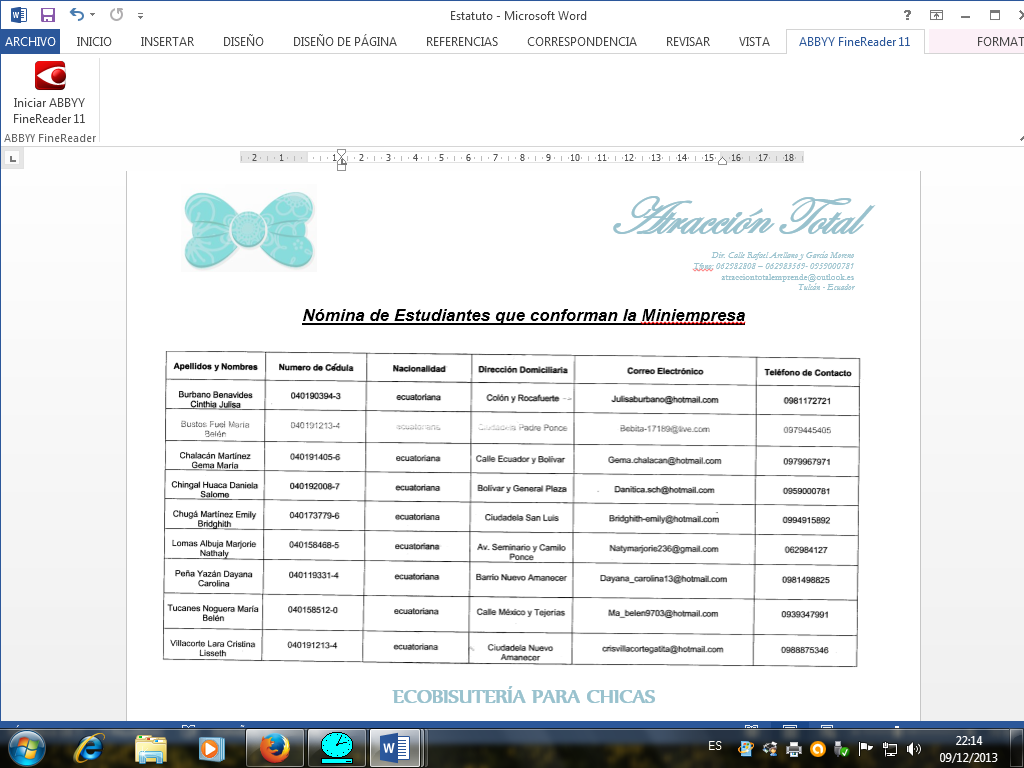 NombreBurbano JulisaBustos BelénChalacán GemaChingal DanielaChugá BridghithLomas NathalyPeña DayanaTucanes Ma. BelénVillacorte Cristina